Проект внеклассного мероприятия на тему:«Память на все времена»Цель: Провести яркое, эмоциональное мероприятие по патриотическому воспитанию учащихся лицея.Задачи: 1.Изучить материал о подвигах героев – земляков в годы Великой Отечественной войны.2.Создать электронную презентацию к мероприятию «Память на все времена».3. Способствовать развитию историко-краеведческой работы.Проблема.Ветры времени незаметно стирают в памяти грозные годы Великой Отечественной войны. Ветераны, которым уже за 80 с трудом  говорят о войне, а школьная программа перегружена цепочкой исторических событий и  освещает Великую Отечественную войну в малом объеме. У молодежи падает интерес а, к чтению  книг военной тематики. Таким образом, есть угроза утраты исторической памяти событий Великой Отечественной войны Идея:Чтобы события Великой Отечественной не забывались, надо, не уставая говорить с детьми о нашем прошлом и делать это торжественно и наглядно, так, чтобы учащиеся пропускали информацию о войне не только через ум, но и через сердце.Эта мысль породила желание привлечь учащихся к созданию яркой электронной презентацию на основе краеведческого материала, посвященного Великой Отечественной войне и использовать ее на общешкольном мероприятии к Дню Победы с приглашением ветеранов. Актуальность темы.Мероприятия патриотической направленности всегда актуальны в школе. Именно они помогают формировать у учащихся: отношение к своей стране и  своему народу; готовность защищать свою Родину; желание изучать и беречь культурное наследие; преумножать ее богатства.Нет сомнения в том, что тема подвига воина-защитника в годы Великой Отечественной войны актуальна и может быть затронута в любой день воинской славы (День Победы, День защитника Отечества…)Проект предназначен:-Библиотекарям общеобразовательных учреждений.- Краеведам.-Учителям истории.-Организаторам воспитательной работы.Участники проекта:Читатели активисты библиотеки МОУ «Лицей №101»1. Воробьёва Юля ученица10 Б класс2. Савенко Настя 9 ученица В класс3. Науменко Максим ученик 10 А класс4. Соколова Ксюша ученица 10 Б класс5. Зима Ярослав. ученик10 А класс6. Ивашкина Алина ученица 10 А классРуководитель проекта Заведующая библиотекой МОУ «Лицей №101» Л.В.СтепаненкоПродолжительность проекта –Краткосрочный (февраль – апрель 2008 год) Этапы проекта.1 этап. -Выделение проблемы, формирование цели и задач, планирование работы, формирование рабочей группы, распределение обязанностей.2 этап. -Поиск и отбор краеведческого материала (книги, газеты, записи рассказов ветеранов, информация на краеведческих сайтах) -Коллективное чтение и обсуждение найденных стихов по намеченной теме.-Подбор песен военной тематики для оформления мероприятия.- Просмотр документальных кадров военного периода. 3 этапСоздание электронной презентации к мероприятию.4 этап. Проведение на базе библиотеки внеклассного мероприятия «Память на все времена» с приглашением ветеранов Великой Отечественной войны.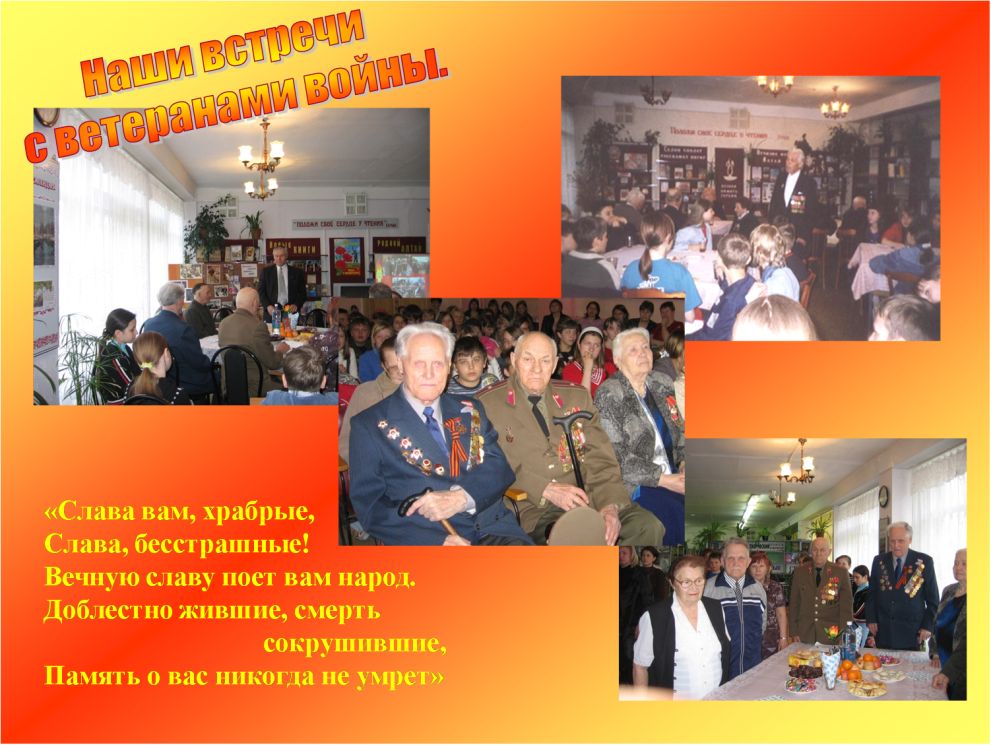 Итоги: -Фотовыставка проведенного мероприятия.-Пополнение краеведческого раздела библиотеки, собранным материалом о героизме земляков в годы Великой Отечественной войны.-Дополнение школьного банка  данных методических разработок краеведческой тематики.